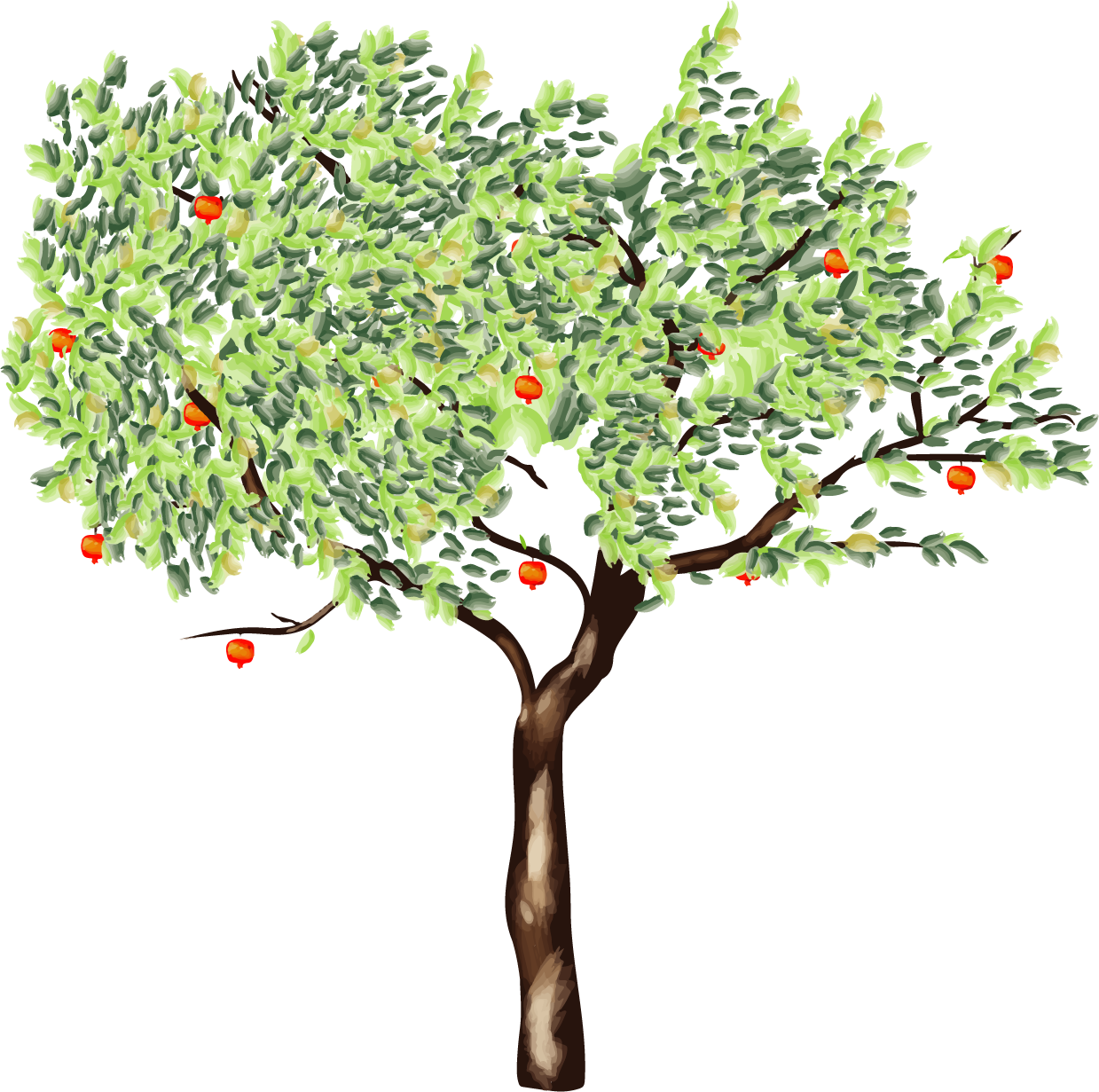 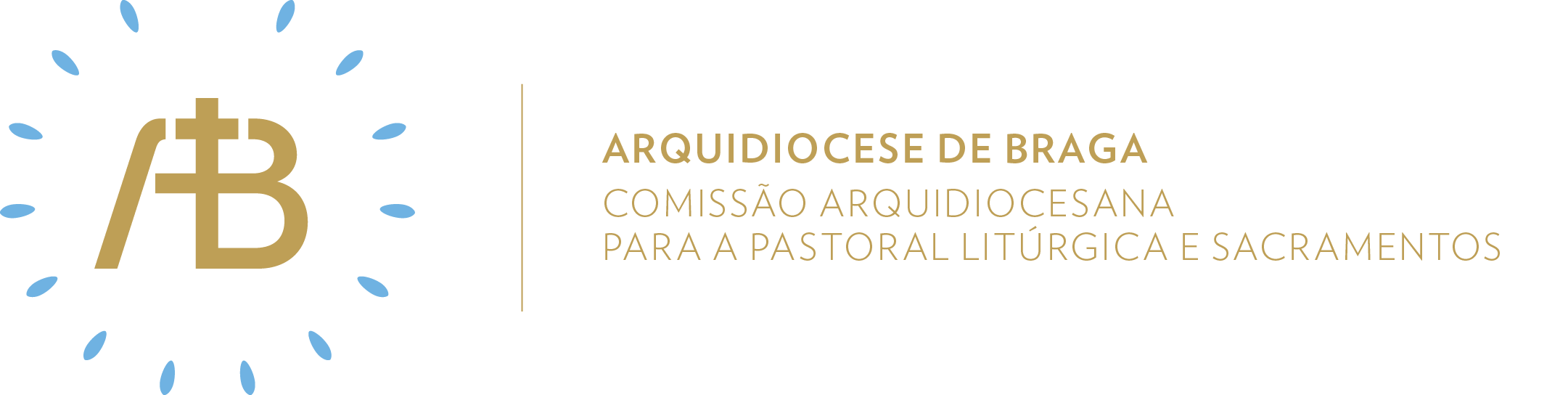 Ano C | Tempo Comum | Domingo XVIISemente da nossa esperança“Senhor, ensina-nos a orar”.Itinerário simbólicoAtitude Orar.ConcretizaçãoAtrás dos três elementos da semana anterior (Bíblia, prato e jarro), colocar uma balança de dois pratos.Elementos celebrativos a destacarSer comunidade acolhedoraPai NossoSomos chamados a viver a perseverança na oração. Como cantar é rezar duas vezes, sugere-se que a perseverança na oração seja evidenciada pelo canto da oração dominical. No final, todos concluem com o embolismo, em uníssono.Momento pós-comunhão[Leitor 1] Da Nota Pastoral “Todos, Tudo e Sempre em Missão” da Conferência Episcopal Portuguesa:“No centro desta iniciativa, que envolve a Igreja universal, estão a oração, o testemunho e a reflexão sobre a centralidade da missão como estado permanente do envio para a primeira evangelização (Mt 28, 19)”.[Leitor 2] Senhor Jesus, missionário, enviado do Pai, aos nossos corações, queremos aprender e saborear contigo esta relação de proximidade com o teu e nosso Pai do céu, para que a nossa oração seja proveitosa aos nossos irmãos. Por isso, reassumimos com verdade a oração que nos ensinastes por todos aqueles por quem rezamos:[Leitor 1] Pai Nosso[Leitor 2] Pai de todas as pessoas que povoam a terra inteira[Leitor 1] Que estais nos céus[Leitor 2] Na nossa família, no nosso país e em todo o mundo[Leitor 1] Santificado seja o vosso nome[Leitor 2] Sobretudo na pessoa dos mais pobres e dos mais abandonados[Leitor 1] Venha a nós o vosso reino[Leitor 2] E aos irmãos dos cinco continentes, sobretudo os que não vos conhecem[Leitor 1] Seja feita a vossa vontade, assim na terra como no céu[Leitor 2] Para que todos vivam na justiça, na paz e no amor, e sigam pelo caminho da verdade[Leitor 1] O pão nosso de cada dia nos dai hoje[Leitor 2] Às vítimas da fome e do ódio, da violência e da guerra, da miséria e da perseguição, da exclusão e da injustiça, do analfabetismo e do abandono, da droga e do álcool, do desespero e da falta de sentido para a vida[Leitor 1] Perdoai-nos as nossas ofensas, assim como nós perdoamos a quem nos tem ofendido[Leitor 2] Mesmo a quem nos fez mal, nos odeia e nos persegue[Leitor 1] E não nos deixeis cair na tentação[Leitor 2] de cruzar os braços diante dos problemas por egoísmo, por medo ou por cansaço[Leitor 1] Mas livrai-nos do mal[Leitor 2] Sobretudo de esquecer ou ignorar o vosso apelo missionário de amar e servir todas as pessoas[Leitores 1 e 2] ÁmenSer comunidade missionária1. Homilia. A vida cristã é essencialmente uma adesão pessoal a Jesus Cristo, que nos leva a ser e a viver em conformidade com Ele. Para nos configurarmos cada vez mais com Jesus, precisamos de nos abrir à relação com o Pai, tal como Jesus nos ensina a fazer, através da oração. Trata-se, no fundo, de uma contínua resposta à sua Palavra.. Jesus ensina-nos que a oração é vida; não uma subtração da nossa experiência concreta, mas um dinamismo vital que faz com que o nosso dia-a-dia, com as alegrias e tristezas, as esperanças e desânimos, seja entregue na totalidade a Deus. Afinal, se estamos configurados com Cristo pelo Batismo, reconhecemo-nos como filhos, pelo que entregamos toda a nossa vida ao Pai, com total confiança.. Uma vez que a vida é levada à oração e confiamos que Deus age na nossa vida, então a oração de súplica deve ser entendida como uma forma de rezar e não como a exclusividade da oração. Por isso, a experiência de nos reconhecermos como filhos em colóquio com o Pai leva-nos a associar as nossas petições à gratidão e ao louvor.2. Envio missionárioV/ Ide: o Pai acolhe a vossa oração perseverante.R/ Ámen.V/ Ide: o Filho vos ensina a rezar em espírito e verdade.R/ Ámen.V/ Ide: o Espírito faz com que as vossas súplicas sejam escutadas.R/ Ámen.Sugestão de cânticos[Entrada] Deus vive na sua morada santa – F. Santos[Apresentação dos dons] Pedi e recebereis – Az. Oliveira[Comunhão] Tudo o que pedirdes na oração – C. Silva [Final] Louvado seja o meu Senhor – J. SantosEucologia[Orações presidenciais] Orações do XVII Domingo do Tempo Comum (Missal Romano, 411)[Oração Eucarística e Prefácio] Oração Eucarística IV com prefácio próprio (Missal Romano, 537ss)Oração UniversalV/ Irmãs e irmãos: supliquemos a Deus, Pai de misericórdia, que inspire a nossa oração, para Lhe pedirmos o que convém, e cantemos, com humildade: R/ Ouvi, Senhor, a nossa oração. 1. Pelo Santo Padre, o Papa Francisco, pelos bispos e ministros ordenados e por todo o povo redimido por Cristo, oremos. 2. Pelos que tomam a defesa dos mais fracos, pelos que creem na misericórdia de Deus, pelos justos e por todos os pecadores, oremos. 3. Pelas mulheres a quem foi roubada a dignidade, por todas as pessoas a quem são negados os seus direitos e pelos que sofrem pelo nome de Jesus, oremos. 4. Pelos que batem à porta dos amigos, pelos que põem a esperança só em Deus e por aqueles que não encontram quem os ajude, oremos. 5. Pelos membros das nossas famílias, pelos nossos emigrantes e por todos os defuntos da nossa comunidade (paroquial), oremos. 6. Por todos nós aqui presentes em assembleia, pelas pessoas que rezam por nós, pelos batizados da nossa Diocese e pelas pessoas que se dedicam à oração na vida contemplativa, oremos.V/ Suba até vós, Senhor, a oração universal dos vossos filhos pelas necessidades de todas as pessoas, e desça sobre nós a vossa bênção e a graça da eterna salvação. Por Cristo, Senhor nosso. R/ Ámen.Viver na EsperançaViver a comunhão com Deus Pai, pela mediação de Jesus Cristo, com perseverança, leva-nos à fidelidade na oração diária em ambiente familiar. Para isso, vamos procurar, todos os dias desta semana, rezar em família a oração do Pai Nosso.